§6219-A.  Continuing education1.  Requirements.  The board may adopt continuing education requirements and approve programs and courses by rule.  Rules adopted pursuant to this subsection are routine technical rules as defined by Title 5, chapter 375, subchapter 2‑A.[PL 2003, c. 347, §22 (NEW); PL 2003, c. 347, §25 (AFF).]2.  Program approval.  Each application for approval of a continuing education program or course must be submitted according to the guidelines prescribed by rule, together with the required fee under section 6215.  The fee is retained whether or not the application is approved.[PL 2003, c. 347, §22 (NEW); PL 2003, c. 347, §25 (AFF).]3.  Core requirement.  The board may establish a core educational requirement for each license type under this chapter.[PL 2003, c. 347, §22 (NEW); PL 2003, c. 347, §25 (AFF).]SECTION HISTORYPL 2003, c. 347, §22 (NEW). PL 2003, c. 347, §25 (AFF). The State of Maine claims a copyright in its codified statutes. If you intend to republish this material, we require that you include the following disclaimer in your publication:All copyrights and other rights to statutory text are reserved by the State of Maine. The text included in this publication reflects changes made through the First Regular and Frist Special Session of the 131st Maine Legislature and is current through November 1, 2023
                    . The text is subject to change without notice. It is a version that has not been officially certified by the Secretary of State. Refer to the Maine Revised Statutes Annotated and supplements for certified text.
                The Office of the Revisor of Statutes also requests that you send us one copy of any statutory publication you may produce. Our goal is not to restrict publishing activity, but to keep track of who is publishing what, to identify any needless duplication and to preserve the State's copyright rights.PLEASE NOTE: The Revisor's Office cannot perform research for or provide legal advice or interpretation of Maine law to the public. If you need legal assistance, please contact a qualified attorney.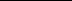 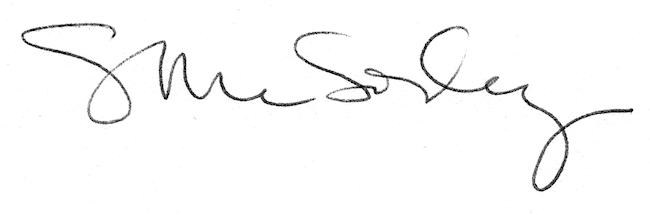 